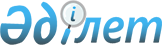 Жеке күзет ұйымдарының қызметкерлерін даярлау және біліктілігін арттыру жөніндегі мамандандырылған оқу орталығын белгілеу туралы
					
			Күшін жойған
			
			
		
					Қазақстан Республикасы Үкіметінің 2002 жылғы 13 қыркүйек N 1005 Қаулысы. Күші жойылды - Қазақстан Республикасы Үкіметінің 2016 жылғы 6 мамырдағы № 282 қаулысымен      Ескерту. Күші жойылды - ҚР Үкіметінің 06.05.2016 № 282 (алғашқы ресми жарияланған күнінен кейін күнтізбелік он күн өткен соң қолданысқа енгізіледі) қаулысымен.      Ескерту. Тақырып жаңа редакцияда - ҚР Үкіметінің 2011.07.01 № 751 (2012.01.22 бастап қолданысқа енгізіледі) Қаулысымен.

      "Күзет қызметi туралы" Қазақстан Республикасының 2000 жылғы 19 қазандағы Заңына сәйкес Қазақстан Республикасының Yкiметi қаулы етеді:



      1. «Барыс» күзетшілерді даярлау жөніндегі оқу орталығы» жауапкершілігі шектеулі серіктестігі жеке күзет ұйымында басшы және күзетші лауазымындағы қызметкерлерді даярлау мен біліктілігін арттыруды жүзеге асыру жөніндегі мамандандырылған оқу орталықтарының бірі (арнайы оқыту курсы) ретінде белгіленсін.

      Ескерту. 1-тармақ жаңа редакцияда - ҚР Үкіметінің 2011.07.01 № 751 (2012.01.22 бастап қолданысқа енгізіледі) Қаулысымен.

      2. Осы қаулы қол қойылған күнiнен бастап күшiне енедi.      Қазақстан Республикасының

      Премьер-Министрі
					© 2012. Қазақстан Республикасы Әділет министрлігінің «Қазақстан Республикасының Заңнама және құқықтық ақпарат институты» ШЖҚ РМК
				